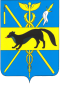 АДМИНИСТРАЦИЯБОГУЧАРСКОГО МУНИЦИПАЛЬНОГО РАЙОНАВОРОНЕЖСКОЙ ОБЛАСТИКомиссия по соблюдению требований к служебному поведению руководителями муниципальных учреждений Богучарского муниципального района Воронежской области, подведомственных администрации Богучарского муниципального района Воронежской области и урегулированию конфликта интересовРЕШЕНИЕот «02» июля 2018 г. № 4г. БогучарОб отсутствии конфликта интересов Заслушав информацию Самодуровой Н.А. – заместителя главы администрации Богучарского муниципального района – руководителя аппарата администрации района, председателя комиссии по соблюдению требований к служебному поведению руководителями муниципальных учреждений Богучарского муниципального района Воронежской области, подведомственных администрации Богучарского муниципального района Воронежской области и урегулированию конфликта интересов, в соответствии с Федеральным законом от 25.12.2008 № 273-ФЗ «О противодействии коррупции», руководствуясь статьей 11.2 Закона Воронежской области от 12.05.2009 № 43-ОЗ «О профилактике коррупции в Воронежской области», распоряжением администрации Богучарского муниципального района от 17.04.2018 № 83-р «О порядке сообщения руководителями муниципальных учреждений Богучарского муниципального района Воронежской области, подведомственных администрации Богучарского муниципального района Воронежской области, о возникновении личной заинтересованности при исполнении должностных обязанностей, которая приводит или может привести к конфликту интересов, и утверждении Положения о комиссии по соблюдению требований к служебному поведению руководителями муниципальных учреждений Богучарского муниципального района Воронежской области, подведомственных администрации Богучарского муниципального района Воронежской области и урегулированию конфликта интересов», рассмотрев уведомление о возникновении личной заинтересованности при исполнении должностных обязанностей, которая приводит или может привести к конфликту интересов Безугловой Валентины Ивановны, директора МКОУ «Данцевская ООШ», комиссия по соблюдению требований к служебному поведению и урегулированию конфликта интересов р е ш и л а:Признать, что при исполнении должностных обязанностей Безугловой Валентиной Ивановной, директором МКОУ «Данцевская ООШ», конфликт интересов отсутствует.Председатель комиссии                                                                    Н.А. Самодурова